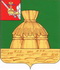 АДМИНИСТРАЦИЯ НИКОЛЬСКОГОМУНИЦИПАЛЬНОГО РАЙОНАПОСТАНОВЛЕНИЕ31.032021 года                                                                                                       № 220 г. НикольскО мерах по обеспечению безопасности людей на водных объектах, охране их жизни в весенний период 2021 годаВ соответствии со статьей 11 Федерального закона от 21.12.1994 №68-ФЗ «О защите населения и территорий от чрезвычайных ситуаций природного и техногенного характера», статьей 15 Федерального закона от 06.10.2003 №131-ФЗ «Об общих принципах организации местного самоуправления в Российской Федерации», статьей 41 Водного кодекса Российской Федерации, Правилами охраны жизни людей на водных объектах в Вологодской области, утвержденными постановлением Правительства Вологодской области от 20.12.2007 №1782, и в целях обеспечения безопасности людей на водных объектах, охраны их жизни и здоровья администрация Никольского муниципального районаПОСТАНОВЛЯЕТ:1. Ввести запрет выхода людей, выезда автотранспорта, а также технических средств на пневмоходу и снегоходной техники на лед водных объектов общего пользования на территории сельских поселений Никольского муниципального района в период таяния льда с 05.04.2021 до окончания таяния льда на водоемах.2. Контроль за выполнением постановления возложить на главного специалиста по делам гражданской обороны и чрезвычайным ситуациям и обеспечению первичных мер пожарной безопасности Управления делами администрации Никольского муниципального района Е.В. Бушманова.3. Настоящее постановление вступает в силу после его официального опубликования в районной газете «Авангард» и подлежит размещению на официальном сайте администрации Никольского муниципального района в информационно-телекоммуникационной сети «Интернет».Руководитель администрации Никольского муниципального района	      			               А.Н. Баданина 